     Публичный отчет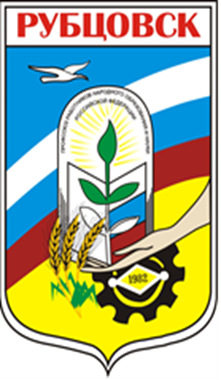 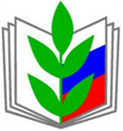 Территориальной организации Профессионального союза                                                             работников народного образования и науки РФ                                                     г. Рубцовска и Рубцовского района за 2023 годУтвержден на заседании президиума ТООП образования г. Рубцовска и Рубцовского района №24-02  от 15.02.2024 года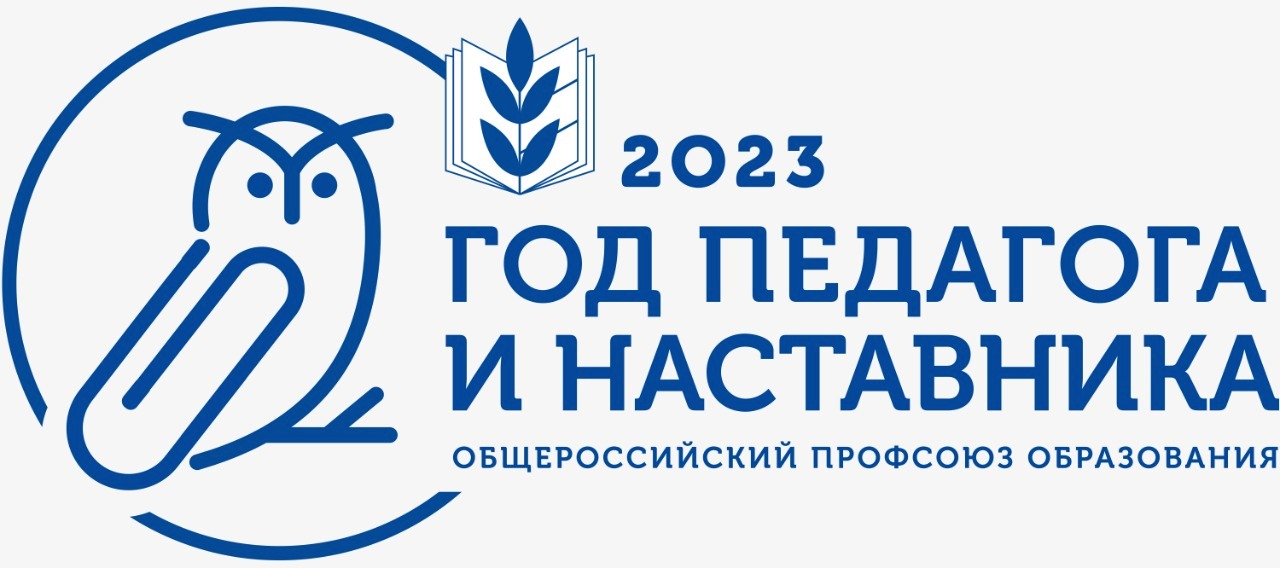 Только вместе мы сможем достичь наших целей! Сегодня, в наши дни как никогда актуален Профсоюзный девиз «Единство! Солидарность! Справедливость!». Пусть каждый из нас на своём рабочем месте приближает нашу общую Победу! Пусть наши дети впитывают от нас, своих учителей и воспитателей, подлинный патриотизм и вечные ценности.Мы уверены, что общая работа принесёт мир, стабильность и благополучие нашей любимой Родине, без которой мы не мыслим своего существования. Иначе и быть не может, ведь у нас есть самое главное – Надежда, Вера и Любовь!Многое было сделано для блага наших членов Профсоюза: поддержка соблюдения прав работников, оплата труда, режим труда и отдыха, страхование, профсоюзные мероприятия и проверки, разговоры о важном, встречи с профактивом и много других вопросов, поступивших от профсоюзных организаций, которые мы решали совместно с руководителями образовательных организаций, специалистами Управления образования города Рубцовска и специалистами комитета по образованию Рубцовского района.Мы продолжили развивать Программу солидарной поддержки для наших членов Профсоюза и благодаря слаженности действий профсоюзного актива и поддержке со стороны социальных партнеров мы продолжаем движение к главной цели – сплочению и росту наших рядов, увеличению числа наших сторонников, тех, кто поддерживает идеи профсоюзного движения – идеи единства, солидарности и справедливости! Мы делаем это открыто, последовательно и уверенно, и это позволяет нам достичь важных результатов!НАШ ПРОФЕССИОНАЛЬНЫЙ СОЮЗ ОБЪЕДИНЯЕТ В СВОИХ   РЯДАХ РАЗЛИЧНЫЕ КАТЕГОРИИ РАБОТНИКОВ ОБРАЗОВАНИЯ ГОРОДА РУБЦОВСКА И РУБЦОВСКОГО РАЙОНА:Работники учреждений дополнительного образования	- 41,5%Работники дошкольных образовательных учреждений	- 59,8%Работники общеобразовательных учреждений г. Рубцовска и Рубцовского района - 56,3%Работники подведомственных учреждений                 		- 65,1%Краевые государственные учреждения				- 67,8%	        Неработающие пенсионеры, ветераны педагогического труда - 2,6% (62 чел.)В организациях сферы образования г. Рубцовска и Рубцовского района действует 73 первичных профсоюзных организаций.  Наши ряды объединяют 2 265 членов Профсоюза, в том числе 62 ветерана педагогического труда, с которыми прекращены трудовые отношения в связи с выходом на пенсию, но они состоят на профсоюзном учёте. Охват профсоюзным членством – 63,5% Высокий уровень профсоюзного членства (80% - 100%) по итогам за отчетный период в 26 первичных профсоюзных организациях (2021 год - 13 учреждений):- МАДОУ «ЦРР - детский сад №5 «Академия детства», председатель Денисенко Ольга Александровна- МБДОУ «Детский сад №14 «Василек», председатель Ташкеева Любовь Васильевна- МБДОУ «Детский сад №19 «Рябинка», председатель Никитина Ирина Сергеевна- МБДОУ «Детский сад №24 «Солнышко», председатель Моршнева Лариса Павловна- МБДОУ «Детский сад №38 «Росинка», председатель Щебетун Елена Борисовна- МБДОУ «Детский сад №45 «Солнышко», председатель Морозова Наталья Анатольевна- МБДОУ «Детский сад №47 «Золотой ключик», председатель Букшина Татьяна Юрьевна- МБДОУ «Детский сад №49 «Улыбка», председатель Сумина Елена Владимировна- МБДОУ «Детский сад №50 «Росточек», председатель Русяева Инна Викторовна- МБДОУ «ЦРР - детский сад №53 «Топтыжка», председатель Бордовская Екатерина Владимировна- МБДОУ «ЦРР - детский сад №57 «Аленушка», председатель Кулабухова Анна Анатольевна- МБДОУ «Детский сад №74 «Пчелка», председатель Иванова Наталья Сергеевна- МБОУ «Кадетская средняя общеобразовательная школа №2», председатель Купорева Наталья Михайловна- МБОУ «Лицей «Эрудит», председатель Ташкинова Елена Анатольевна- МБОУ «Средняя общеобразовательная школа №10 ККЮС», председатель Воронина Анастасия Николаевна- МБОУ «Средняя общеобразовательная школа №15», председатель Скоробогатова Надежда Александровна- МБОУ «Средняя общеобразовательная школа №18», председатель Токпаева Любовь Васильевна- МБОУ «Лицей №24» им. П.С. Приходько, председатель Ленчевская Елена Валерьевна- МБОУ «Основная средняя общеобразовательная школа №1», председатель Мельникова Надежда Александровна- МБОУ «Безрукавская средняя общеобразовательная школа», председатель Андреева Марина Александровна- МБОУ «Самарская СОШ», председатель Дядькова Наталья Михайловна- МБОУ «Зеленодубравинская СОШ», председатель Киселева Галина Александровна- МБОУ «Новоалександровская СОШ», председатель Падалко Тамара Геннадьевна- Филиал  «Колосовская ООШ» МБОУ «Новоалександровская СОШ», председатель Верц Ольга Филипповна      - ТООП образования, председатель Стукалова Любовь Викторовна- МБУ ДО «Станция туризма и экскурсий», председатель Ижицкая Марина Владимировна Профсоюзный актив Территориальной организации Профессионального союза работников народного образования и науки РФ г. Рубцовска и Рубцовского района – 557 человек, из них:- профсоюзный актив первичных профсоюзных организаций: председатели, заместители, члены профсоюзных комитетов, уполномоченные, председатели КРК и члены КРК – 471 человек- профсоюзный актив ТООП образования г. Рубцовска и Рубцовского района: председатель, члены президиума и комитета, председатель КРК и члены КРК, члены Молодежного совета, внештатный технический инспектор по ОТ – 86 человек.ОТРАСЛЕВЫЕ СОГЛАШЕНИЯ И КОЛЛЕКТИВНЫЕ ДОГОВОРЫКАК ОСНОВА СИСТЕМЫ СОЦИАЛЬНОГО ПАРТНЁРСТВАВ Территориальной организации Профессионального союза работников народного образования и науки РФ                г. Рубцовска и Рубцовского района действуют:- Региональное отраслевое соглашение по организациям Алтайского края, осуществляющим образовательную деятельность на 2022 – 2024 годы- Городское отраслевое соглашение по организациям города Рубцовска Алтайского края, осуществляющим образовательную деятельность, на 2024 - 2026 годы	- Районное отраслевое соглашение по организациям Рубцовского района Алтайского края, осуществляющим образовательную деятельность, на 2022 - 2024 годы - 69 коллективных договоров в образовательных организациях. Охват коллективными договорами составляет 94,5% от общего количества учреждений, в которых имеются первичные профсоюзные организации. Положения и нормы Соглашений постоянно и обязательно улучшаются. В целях обеспечения гарантии конституционного права граждан на труд в условиях, отвечающих требованиям его безопасности, стороны приняли на себя обязательства по улучшению условий и охраны труда и значимые меры социальной поддержки работников отрасли:-  единовременные выплаты в размере 50 000 рублей молодым специалистам;- премирование работников за профессиональные награды;- установления надбавок к заработной плате в размере не менее 30% - в первый год работы, 20% - во второй год работы, 10% - в третий год работы как мера социальной поддержки работников из числа молодежи, впервые поступающих на работу; - единовременные выплаты за участие и победу в профессиональных конкурсах;- льготные путевки на санаторно–курортное оздоровление и лечение;- предоставление беспроцентного  денежного займа членам Профсоюза;- оказание материальной помощи членам Профсоюза, оказавшимся в сложной жизненной ситуации;-  ежемесячное отчисление на счета профсоюзных органов денежных средств в размере не менее 0,15 % фонда оплаты труда на культурно-массовую и физкультурно-оздоровительную работу при наличии у данной организации коллективного договора;- предоставление оплачиваемого рабочего времени уполномоченным по охране труда для выполнения возложенных профсоюзных обязанностей и надбавки к заработной плате в размере не менее 20 процентов, если это предусматривают в коллективных договорах и соглашениях, и др.СОЦИАЛЬНЫЕ ЛЬГОТЫ, ГАРАНТИИ И КОМПЕНСАЦИИ ЧЛЕНАМ ПРОФСОЮЗАЧленам Профсоюза предусмотрено предоставление следующих льгот, гарантий и компенсаций в порядке и на условиях, устанавливаемых локальными нормативными актами :Социальные льготы членам Профсоюза: Льгота на приобретение путевок в санатории «Барнаульский» и «Сосновый бор», санатории, с которыми установлены договорные отношения Профсоюза: льготная скидка на приобретение путевок для членов Профсоюза и членов их семей составляет до 30%.Льгота на оздоровление и отдых членов Профсоюза, в соответствии с программой санаторно-курортного лечения и оздоровления членов Профсоюза Территориальной организации Профессионального союза работников народного образования и науки РФ г. Рубцовска и Рубцовского района на 2024 - 2026 годы. Предоставление материальной помощи для приобретения путевки на санаторно-курортное лечение составляет 50% от стоимости путевки, но не более 7000 (Семь тысяч) рублей для одного члена Профсоюза, на курс оздоровления по путевке санаторно-курортного лечения в течение от 3 до 7 дней, членам Профсоюза, которые входят в состав ТООП образования г. Рубцовска и Рубцовского района.Льгота на посещение водолечебницы КГБУЗ Городская больница №2 г. Рубцовска. Льгота оплаты лечения и зубопротезирования в  клиниках стоматологии г. Рубцовска. Предоставление материальной помощи членам Профсоюза, которые входят в состав ТООП образования г. Рубцовска и Рубцовского района. Выделение денежных средств в размере стоимости путевки, в виде материальной помощи, на санаторно-курортное лечение и оздоровление членов Профсоюза, сотрудников МОП в санатории «Барнаульский», «Сосновый бор» и «Лазурный» с продолжительностью не более 5 календарных дней.Предоставление материальной помощи, на санаторно-курортное лечение и оздоровление членов Профсоюза, социальных партнёров в санатории «Барнаульский», «Сосновый бор» и «Лазурный» не более 10 000 (Десять тысяч) рублей.Предоставление беспроцентного денежного займа на профессиональную переподготовку или в связи с трудной жизненной ситуацией.Льготное кредитование членов Профсоюза в КПК «Алтай».Льготное страхование членов Профсоюза и членов их семей. Льготная оплата  юридического сопровождения юриста по вопросам семейного права: скидка составляет 20%, бесплатная консультация.Социальные гарантии членам Профсоюза:Оказание материальной помощи членам Профсоюза в трудной жизненной ситуации.Поощрение членов Профсоюза за добросовестный труд и активную работу в Профсоюзе, в связи с юбилеями Почетными грамотами и Благодарностью президиума ТООП образования г. Рубцовска и Рубцовского района.Организация семинаров, в том числе выездных,  для членов Профсоюза для обеспечения профессионального и личностного роста, бесплатное  участие в них членов Профсоюза.Награждение  и Поощрение Почетными грамотами, Благодарностями, профсоюзными премиями президиума ТООП образования г. Рубцовска и Рубцовского района участников конкурсного профсоюзного  движения, победителей и призеров городских конкурсов профессионального мастерства. Частичные компенсации расходов  членам Профсоюза:Возврат члену Профсоюза 10% стоимости путевки в санатории, профилактории.Возврат члену Профсоюза части родительской доли (1 000 рублей) стоимости путевки в загородный детский оздоровительный лагерь, на профильную профсоюзную  смену – до 50% родительской доли.Частичная оплата поездки детей членов Профсоюза для участия в конкурсах, фестивалях, соревнованиях за пределами Алтайского края. Предоставление профсоюзных скидок и частичных возвратов расходов всем членам Профсоюза в торговых сетях и учреждениях сферы услуг, партнеров Профсоюза, при предъявлении профсоюзного билета.Вся наша совместная работа в рамках социального партнерства направлена на улучшение благосостояния работников, улучшений условий их безопасного труда, сплочению коллектива, повышению заинтересованности в развитии учреждения, совершенствование форм и методов работы, способствующих в конечном итоге повышению качества образования. По линии социального партнерства мы ежегодно утверждаем план совместных мероприятий, который предусматривает не только контроль за выполнением условий отраслевого соглашения, прохождением аттестации, медицинских  осмотров, анализ нормативных актов учреждений, но и совместное проведение правовых проверок, мероприятий обучающего характера, организацию акций, конкурсов, спортивных мероприятий и многое другое, что поддерживает наши общие интересы. В прошедшем году проведены тематические проверки соблюдение работодателями норм трудового законодательства. Результаты проверок отражены в актах проверок Общероссийского Профсоюза образования по соблюдению работодателями в системе образования трудового законодательства и иных нормативных правовых актов, содержащих нормы трудового права, законодательства о профессиональных союзах, выполнения условий коллективных договоров.Нормативных правовых актов органов местного самоуправления, принятых с учетом мнения Профсоюза – 14, а локальных нормативных актов, принятых с учетом мнения профсоюзного комитета первички в 73 образовательных организациях – 643, в среднем от 9 до 17 локальных актов на учреждение (без учета локальных нормативных актов, принятых на 3 года). Нарушений прав членов Профсоюза не зарегистрировано. МАТЕРИАЛЬНАЯ ПОДДЕРЖКА, БЕЗПРОЦЕНТНЫЕ ДЕНЕЖНЫЕ ЗАЙМЫ, САНАТОРНО-КУРОРТНОЕ ЛЕЧЕНИЕ И ОЗДОРОВЛЕНИЕЧленам Профсоюза оказана безвозмездная материальная помощь в тяжёлых  жизненных ситуациях на общую сумму 636 500 рублей, что на 241 400 рублей больше, чем в 2022 году.Выдано 210 беспроцентных денежных займа на общую сумму 3 791 000 рублей под поручительство профкома. Это на 220 000 рублей больше, чем в 2022  году. По программам санаторно-курортного лечения оздоровились - 71 член Профсоюза. Средний размер льготы санаторно-курортного лечения и оздоровления для членов Профсоюза составил - 7 083 рубля. Льготу предоставляли ТООП образования г. Рубцовска и Рубцовского района, Алтайская краевая организация и Алтайский крайсовпроф. По паритетной программе оздоровления, при софинансировании краевого комитета и комитета ТООП образования      г. Рубцовска и Рубцовского района, предоставлялась  компенсация в виде материальной помощи, для приобретения путевки на санаторно-курортное лечение. В других санаториях–профилакториях, в т.ч. за пределами Алтайского края, члены Профсоюза получали материальную помощь от краевого комитета в размере 5% и 5% от  комитета территориальной организации от общей стоимости путёвки.72 члена Профсоюза получили материальную помощь на оздоровление детей в загородном лагере на общую сумму           в 72 000 рублей. Самостоятельно отдохнули и оздоровились более 900 членов Профсоюза.СТРАХОВАНИЕ ОТ КЛЕЩЕВОГО ЭНЦЕФАЛИТАПервичные профсоюзные организации активно использовали возможность удешевления дополнительного медицинского страхования от клещевого энцефалита. Всего по льготному тарифу в 2023 году было застраховано 1 120 членов Профсоюза и членов их семей, это на 274 человек больше, чем в 2022 году.ОРГАНИЗАЦИОННО – ФИНАНСОВАЯ РАБОТАФинансовая работа является одним из важнейших направлений в деятельности Профсоюза. Она обеспечивает функционирование профсоюзных организаций и выборных профсоюзных органов. В 2023 году в соответствии с планом основных мероприятий, проведено 5 заседаний президиума ТООП образования г. Рубцовска и Рубцовского района, на которых рассмотрено 97 вопросов и 1 заседание комитета ТООП образования                     г. Рубцовска и Рубцовского района, на котором было рассмотрено 7 вопросов. Поощрение профсоюзного актива является одним их действенных способов повышения его мотивации к участию в работе. В 2023 году денежной премией были поощрены 28  социальных партнеров, руководителей  учреждений образования и 145 профсоюзных активистов, тех образовательных учреждений, где процент охвата профсоюзного членства стал выше или остался стабильно высоким, за прием в Профсоюз. Премии Алтайской краевой организации Профсоюза «За активное сотрудничество с Профсоюзом» за организационную работу по укреплению профсоюзной организации образовательного учреждения, высокий уровень профсоюзного членства были присуждены Картавцевой Любови Алексеевне, директору МБОУ «Зеленодубравинская средняя общеобразовательная школа» Рубцовского района и Чупиловой Юлии Викторовне, заведующему МБДОУ «Детский сад №24 «Солнышко» города Рубцовска.В 2023 году президиум ТООП образования г. Рубцовска и Рубцовского района продолжает принимать решения о присуждении городских Премий: «За активное сотрудничество с Профсоюзом» и «Лучший социальный партнер», занесение профсоюзных активистов в «Галерею Почета ТООП образования г. Рубцовска и Рубцовского района».Лауреаты профсоюзной Премии «За активное сотрудничество с Профсоюзом» стали наши социальные партнеры, руководители образовательных учреждений и председатели первичных профсоюзных организаций:Пивень Ольга Николаевна, заведующий МБДОУ «Детский сад общеразвивающего вида  №38 «Росинка»Щебетун Елена Борисовна, председатель первичной профсоюзной организации МБДОУ «Детский сад общеразвивающего вида  №38 «Росинка»Чанцова Вероника Сергеевна, директор МБОУ «Лицей «Эрудит»Ташкинова Елена Анатольевна, председатель первичной профсоюзной организации МБОУ «Лицей «Эрудит»Власюк Татьяна Александровна, директор МБОУ  «Половинкинская средняя общеобразовательная школа» Бахирева Галина Витальевна, председатель первичной профсоюзной организации МБОУ «Половинкинская средняя общеобразовательная школа».Лауреаты профсоюзной Премии «Лучший социальный партнер - 2023 года» стали наши социальные партнеры, руководители образовательных учреждений:Полторацкая Наталья Николаевна, заведующая МБДОУ «Детский сад общеразвивающего вида №49 «Улыбка»Граф Оксана Федоровна, заведующая МБДОУ «Центр развития ребенка-детский сад №53 «Топтыжка»Мерс Галина Николаевна, директор МБОУ «Кадетская средняя общеобразовательная школа №2» имени Героя Советского Союза Матвея Степановича Батракова города РубцовскаНаместникова Наталья Михайловна, директор МБУ ДО «Центр внешкольной работы «Малая Академия»Волобуева Марина Николаевна, директор МБОУ «Новоалександровская средняя общеобразовательная школа».89,8% руководителей образовательных учреждений являются членами Профсоюза, показывая на собственном примере своим коллективам огромное значение этой общественной работы. Конечно, не всегда получается  вести равноправный диалог профсоюзных лидеров и руководителей учреждений, но всегда находиться компромисс, при решении существенных и не очень, разногласий.В целях социальной поддержки в 2023 году членам Профсоюза:- на основании постановления Администрации Алтайского края от 19.12.2016 года  №429  «Об организации санаторно-курортного лечения педагогических работников организаций Алтайского края, осуществляющих образовательную деятельность» было предоставлено 13 путевок на санаторно-курортное лечение  педагогическим работникам муниципальных дошкольных образовательных и муниципальных общеобразовательных организаций г. Рубцовска и Рубцовского района.В нашей организации Профсоюза успешно работает Программа «Повышение эффективности использования средств профбюджета и развитие инновационных форм солидарной поддержки членов Профсоюза. Обеспечение реализации Программы на условиях софинансирования из средств первичных профсоюзных организаций и из средств ТООП образования г. Рубцовска и Рубцовского района повысили эффективность реализации Программы. МОЛОДЁЖЬ - НАШЕ ДВИЖЕНИЕ В БУДУЩЕЕ На заседаниях Молодежного совета обсуждаются вопросы  планирования работы, повышения квалификации и аттестации, предоставления социальных льгот и гарантий, нормативные документы, возможности профессионального и карьерного роста, проектная деятельность, но приоритетным является обучение и профессиональный рост молодых педагогов. За отчетный период охват профчленством молодежи до 35 лет  - 70,5%. ГЛАВНЫЕ ЗАДАЧИ, КОТОРЫЕ СТАВИТ ПЕРЕД СОБОЙ КОМИТЕТТООП ОБРАЗОВАНИЯ Г, РУБЦОВСКА И РУБЦОВСКОГО РАЙОНА	- добиться объединения в Профсоюзе не менее 90% руководителей образовательных организаций (Сегодня это 89,8%);		- достигнуть 100% охвата учреждений образования коллективными договорами (Сегодня это 96,3%);	- активизировать профсоюзную работу с молодёжью, обратив особое внимание на формирование базы данных молодёжного профактива, постоянное её обновление, системное обучение и подготовку молодых профсоюзных лидеров. Добиться охвата профчленства среди педагогической молодёжи не ниже 75% (Сегодня это 70,5%);	- продолжить работу по консолидации профсоюзных средств под реализацию программы «Повышение эффективности использования средств профбюджета и развитие инновационных форм солидарной поддержки членов Профсоюза ТООП образования г. Рубцовска и Рубцовского района на 2019 - 2023 годы»;	- максимально использовать возможности единой автоматизированной информационной системы учёта  членов Профсоюза;		- активно проводить работу с ответственными лицами за организацию работы по приему в Профсоюз.	- добиваться создания первичных профсоюзных организаций во всех образовательных учреждениях;		-  обеспечить своевременное и действенное информирование работников образования о работе Профсоюза.Сохранение и повышение профсоюзного членства является одной из самых актуальных задач, стоящих перед профсоюзным активом ТООП образования г. Рубцовска и Рубцовского района. Председатель ТООП образования г. Рубцовска и Рубцовского района						И.Б. ПоповаТел. 8-961-989-22-11, 5-38-40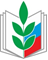 ПРОФЕССИОНАЛЬНЫЙ   СОЮЗ   РАБОТНИКОВ   НАРОДНОГО   ОБРАЗОВАНИЯ   И   НАУКИ   РФТЕРРИТОРИАЛЬНАЯ  ОРГАНИЗАЦИЯ  ПРОФЕССИОНАЛЬНОГО  СОЮЗАРАБОТНИКОВ  НАРОДНОГО  ОБРАЗОВАНИЯ  И  НАУКИ  РФг. РУБЦОВСКА  И  РУБЦОВСКОГО  РАЙОНА(ТООП ОБРАЗОВАНИЯ г. РУБЦОВСКА И РУБЦОВСКОГО РАЙОНА)е-mail: 658223@List.ru          сайт:  http://profrub.ru/